Вместе за зеленую Беларусь!Весенние погожие дни, способствовали отличному настроению, и работа по наведению порядка на территории г.Мстиславля и Мстиславского районаидет дружно и весело. Мстиславская районная инспекции природных ресурсов и охраны окружающей среды в рамках проведения всебелорусской акции «Разам за зялёную Беларусь» совместно с Ходосовским сельским исполнительным комитетом, активистами РОО «БРСМ»              15апреля 2021 г. на территории Ходосовского сельского совета недалеко от станции обезжелезивания, которая расположена в н.п.Ходосы осуществили посадку сосны обыкновенной в количестве 203 шт.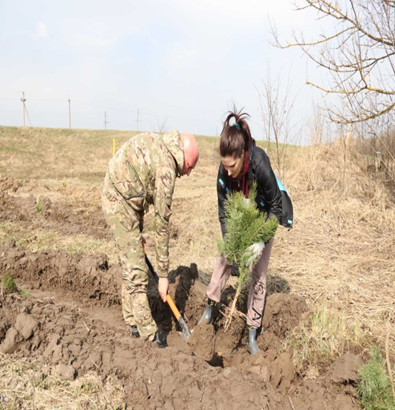 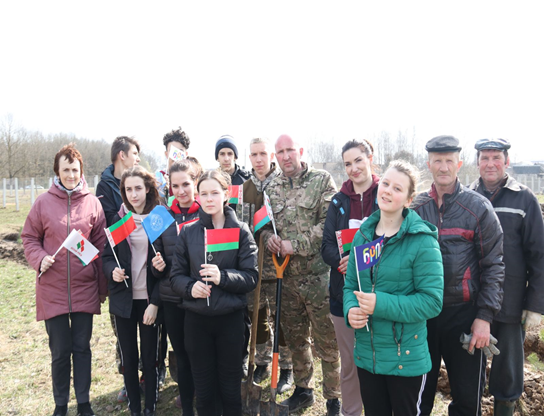 